IntroductionThe BRHA National Executive Committee has created this risk assessment template for the convenience of our member clubs. It is important that each club wanting to adopt the BRHA’s return to play policy completes and provides a copy to the BRHA by following the defined process below. Until this process has been completed in full, BRHA member clubs, their players and team officials are not authorised to adopt the policy nor covered under our insurance policy.The BRHA understands that some teams play in more than one league; therefore, we are not forcing you to choose which policy you follow. If you want to follow the BRHA’s then we are happy that you have chosen to do so, and we ask two things: -Complete the risk assessment and corrective action plan templates contained within this document, and;Upload it to http://rtpacceptance.brha.co.uk where you will also be asked a few other relevant questions and ask you to provide a signature.Both steps of the process are crucial to our return to play policy and will do a long way in helping us manage our return to the sport we all love. We thank everyone involved for their patience, consideration and understand. Form DescriptionRisk AssessmentThis table is where you list the identified risks and hazards that you, as a club, may or will encounter during your phased return to training. If you can introduce reasonable controls to lower or control the risk factor, then please make every effort to do so. You will need to record these measures in the appropriate columns. When adding the risk scores, please use numbers only. Identified Risk Action Plan This table is your action plan to eradicate or lower the risks identified. This can be a team effort, but it is crucial that it is completed in a timely manner. We expect the action plan to be completed within a maximum of 10 days. If this isn’t achievable then please note this in the ‘Comments’ section of this document and provide your reasons and anticipated timescales. When adding the risk scores, please use the risk level of Low, Medium, or High.Risk Scoring This is a scorecard that helps you assess the level of risk. It is easy to use, simply add the points incurred for Risk Exposure (RE) + Risk Impact (RI) to give the Overall Risk Score. Risk AssessmentIdentified Risk Action Plan
Please sign this document twice – first upon documenting risks and setting target dates, and a second time once the risks have been actioned.

Signature_____________________________________________________        Signature_____________________________________________________
Date: __ __ / __ __ / __ __ __ __						     Date: __ __ / __ __ / __ __ __ __CommentsPlease record any additional comments and considerations below.PointsRisk Exposure (RE)PointsRisk Impact (RI)Overall Risk Score (ORS)1Rare1InsignificantCalculate ‘Risk Exposure’ + ‘Risk Impact’ to give the overall risk score.1-4 = Low Risk5-7 = Medium Risk8+ = High Risk2Unlikely2MinorCalculate ‘Risk Exposure’ + ‘Risk Impact’ to give the overall risk score.1-4 = Low Risk5-7 = Medium Risk8+ = High Risk3Possible3ModerateCalculate ‘Risk Exposure’ + ‘Risk Impact’ to give the overall risk score.1-4 = Low Risk5-7 = Medium Risk8+ = High Risk4Likely4MajorCalculate ‘Risk Exposure’ + ‘Risk Impact’ to give the overall risk score.1-4 = Low Risk5-7 = Medium Risk8+ = High Risk5Certain5ExtremeCalculate ‘Risk Exposure’ + ‘Risk Impact’ to give the overall risk score.1-4 = Low Risk5-7 = Medium Risk8+ = High RiskInitial 
Risk ScoreInitial 
Risk ScoreInitial 
Risk ScoreResidual 
Risk ScoreResidual 
Risk ScoreResidual 
Risk ScoreRisk/Hazard DescriptionRisk/Hazard Consequence Risk AudienceRERIORSCorrective/Preventative ActionResponsible PartyRERIORSRisk/Hazard DescriptionRisk/Hazard Consequence OverallRisk ScoreCorrective/Preventative ActionResponsible PartyTarget
Completion DateActual 
Completion Date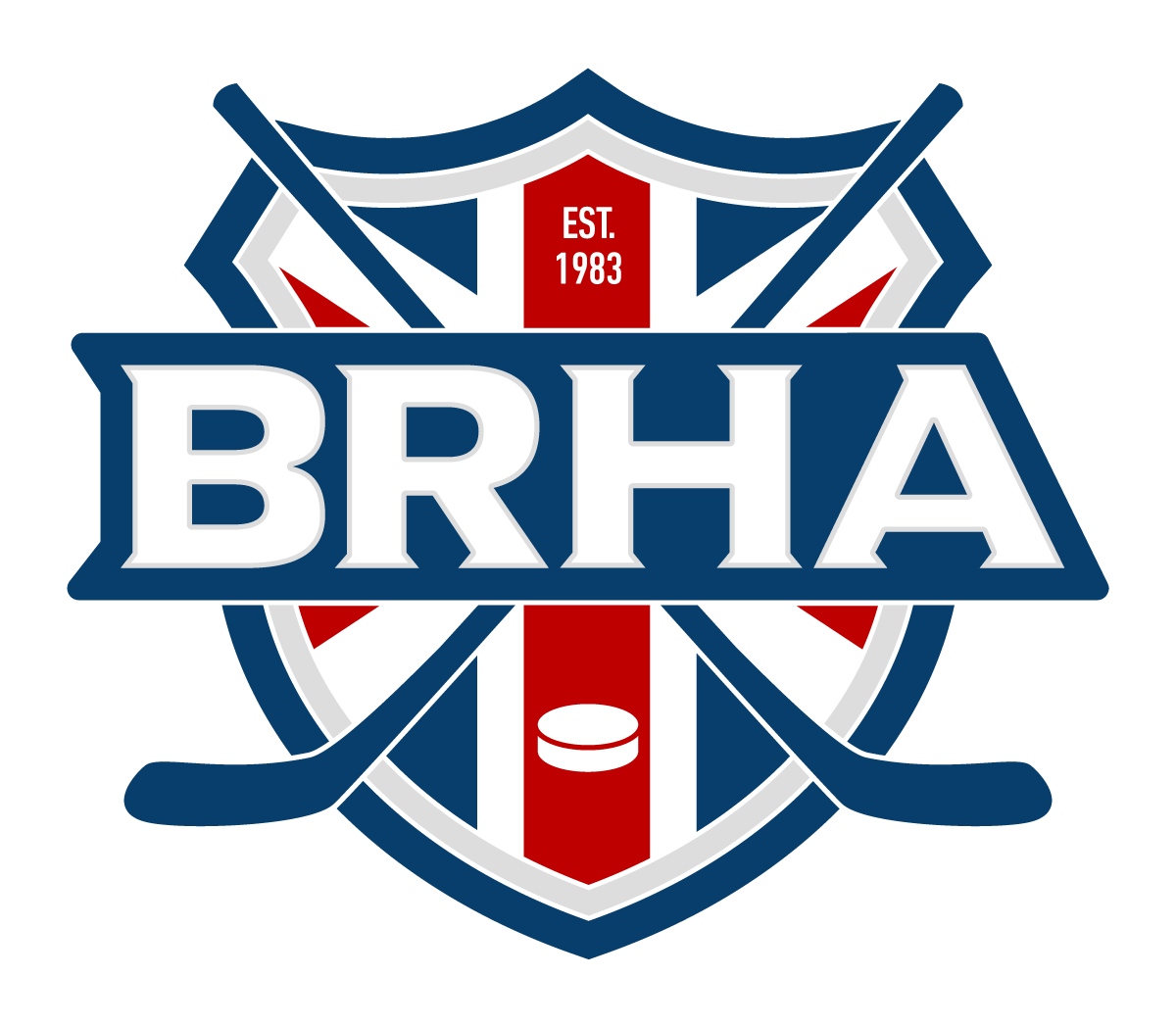 